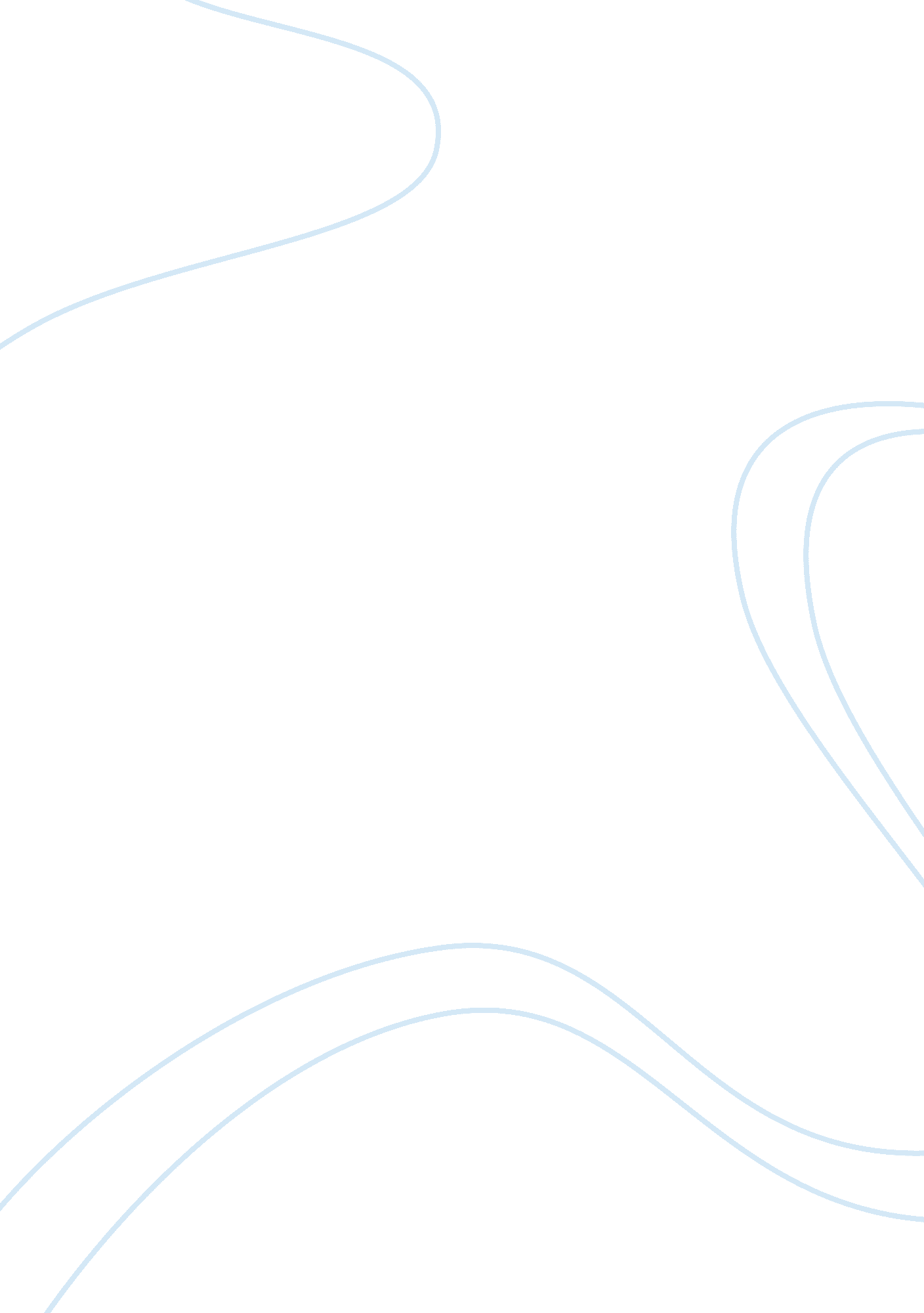 Why should i be accepted?Education, Learning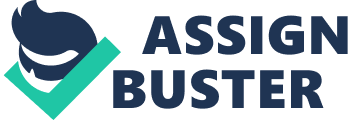 If you would have known me before high school, most people would have described me as timid or shy and that always bugged me. Now I see why. When I entered high school I never considered it until senior year came creeping along under the covers, ready to eat me alive. This was when Shakespeare made sense: " To thine own self be true" his words made sense. It was like he could grab the world in his hands and tear it apart piece by piece. I never really forced myself to be more of a people person- it just happened. Over time you tend to develop more social skills naturally and I hoped that everyone understood that. The worst thing about people not understanding who you are is dealing with tragedy during the same time. When you're forced to cope with death it really breaks your spirit. My family has dealt with three consecutive deaths. The one that hit me the most was my grandma. Who doesn't adore their grandma? They're the ones you grow close to and love the most for their anecdotes and stash of candy in the cupboard. When she passed away it really broke my heart. After that my mind was on my school work, that's the only thing I could think about, making sure I made them proud. Maybe I'm not the outspoken one but I get my point across somehow and maybe I don't put my self out there like everyone else but I'm known for being who I am. Quiet but respected known but not too known and that sits fine with me. My grandma always told me life is too short to not enjoy your time on earth and I believed her. Then again being known isn't everything in my book. What would the world be if every one shared the same personalities? (no where) This is when I became interested in psychology. Children have been automatic for my future and child psychology seems to fit my possible major for college. Sometimes people don't realize what causes a child to misbehave and usually its something much greater that's bothering them on the inside, emotionally. The first time I heard about becoming a psychology major was from an old friend. We were talking and college immediately became the subject, she told me that's what she was pursuing and I told her I wanted to become a teacher. Teaching was actually my first choice but overtime this is what I became interested in. I wasn't quite familiar with the study of psychology but I made it my prerogative to find out. Sometimes life puts you in the middle of some challenging predicaments. Without obstacles there's no way you'll grow and change into a stronger person. Obstacles in life have their purpose. Although my family was going through a rough time, I knew to express myself in a positive way. I could show myself that anger could translate it self in many different ways. My grandma was a significant being in my life who taught me to suck the best things out of life. From now on these are the words I'll live by. My personality and the way people have reacted to me have really served to be a changing experience. Throughout my years in high school I have not only focused on my studies but I have also participated in several extracurricular activities. The literary magazine, Student government, Future Teachers Club, Prom Committee, and The Yearbook Staff are the activities I became interested in. School has really helped me in a positive way. My grandma and the people around me have influenced my life in a positive way. For me everything happens for a reason. Something that may feel like affected you in a negative way always has a positive side. Look at it like this whatever happens whether positive or negative, builds ones character and only makes you a better person in the end as long as you learn from your and others mistakes. My life can't be scrunched into an essay. My personality can't really stand out on paper, but I've tried to give you a taste of who I am and show what I've learned. Hopefully I've given you enough information to make you lean towards choosing me. I've had many obstacles thrown my way and I've chosen to react in a positive way. Many people have influenced me to " keep my eyes on the prize" and that's what I plan to do. 